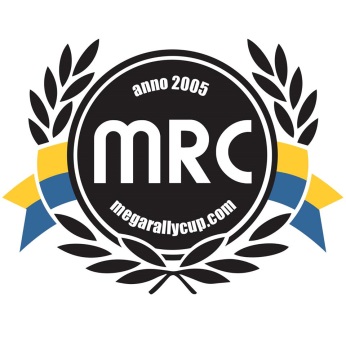 Styrelselista 2020Funktion:		Namn:		Tel:		E-post			KlubbOrdförande:		Viktoria Johansson	0768-477860		kaka_930925@hotmail.com		Kullings MSKassör:		Eva Brorson		0708-700509		brorsons@hotmail.com 		Dals MKLedamot/sekreterare:	Marcus Larsson	0705-815529		marcus@tlmab.nu		MK Väst  	Ledarmot:		Anders Larsson			anders@tlmab.nu		MK Väst  Ledarmot		Mikael Simonsson 			mikael_simon@hotmail.com		Smk TrollhättanSuppleant:		Tomas Sjöberg 			sjobergtomas@hotmail.com		Sotenäs MKSuppleant:		Monica Martinsson			robacken@hotmail.com		Sotenäs MK	Valberedning:		Mikael Johansson			Nils.olof.johansson@hotmail.com	Stenungsunds MSValberedning:		Lennart Martinsson                                                                                                                                                   	Sotenäs MKValberedning:		Jonas Helgesson						Älvbygdens MKwebbansvarig:	                          Robert Johansson			rally.robert@gmail.com 		Göteborgs MFRevisor                                       Stefan Martinsson 